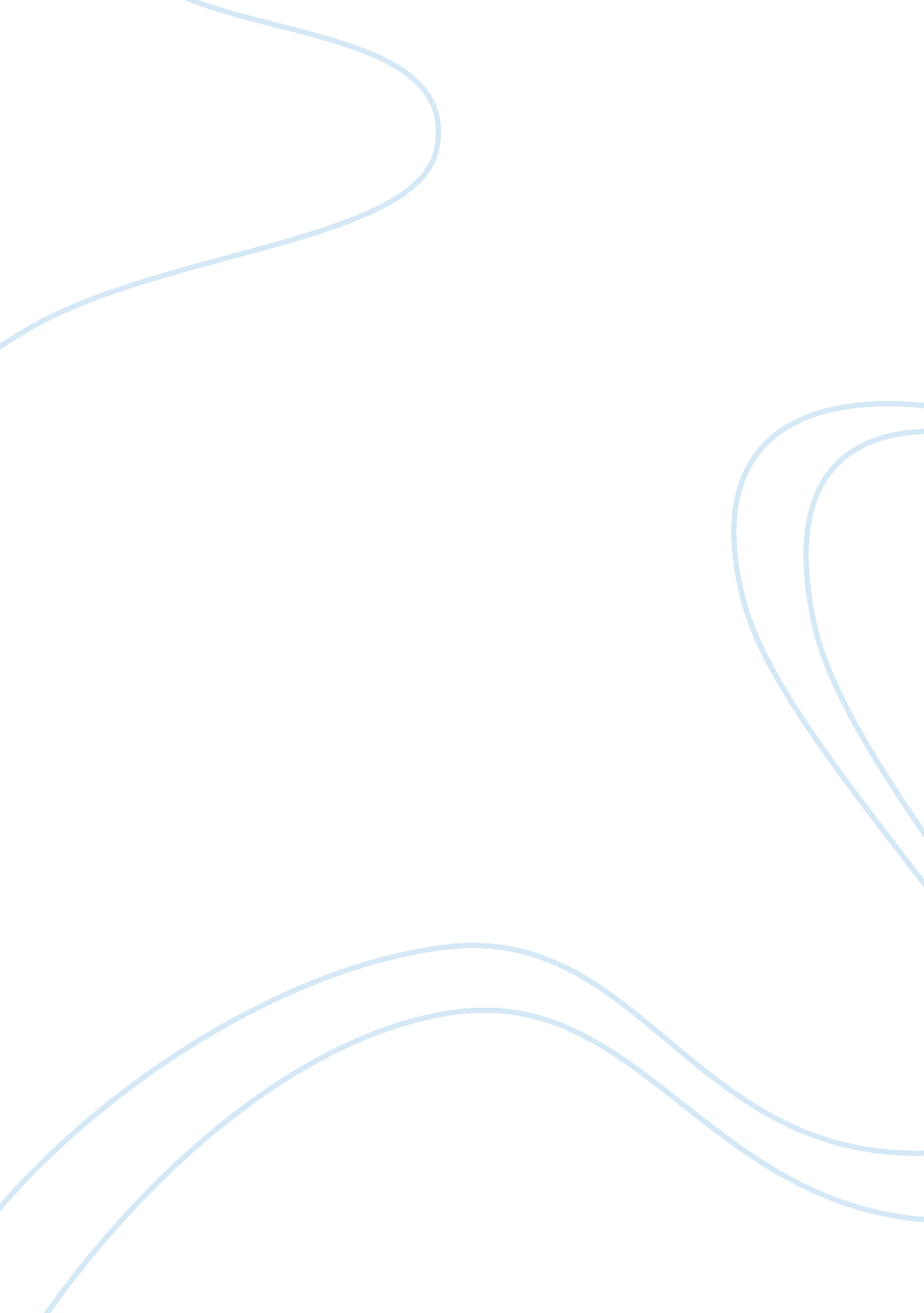 The hate of democracyBusiness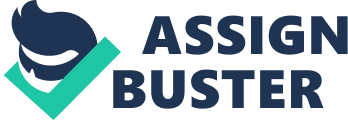 Ever know someone who tried to move a boulder on their own, that’s what it is of like to try to force Democracy on the Middle East, keep pushing and pushing but it just won’t budge. The U. S. will never be able to convert the Middle East in to a Democracy because they have been ruled by kings and dictators for far too long, we have turned them into our enemies, and they think what we believe is wrong. The U. S. will never be able to convert the Middle East into a Democracy because they have been ruled by kings and dictators for far too long. Ever since the beginnings of time cultures have had a king who ruled over a population of people. Not until about 230 years ago was Democracy widely introduced to many parts of the world, the Middle East not being one of them. The people who reside in the Middle East have been ruled in this manner for long enough that they do not know any other way to ruled; you could say it is in their DNA. Another reason is that since they have been ruled like this for so long they might not have any experience, so to speak, about setting up a functioning government where the people rule or they might be terrified because they have tried this idea before and it did not work out so good for them. Thirdly, in most situations if the people rise up and protest they are usually shot where they stand. If not for the UN’s involvement in Libya and Egypt those uprisings would have been put down quite easily. In places like Syria though, people are being shot in the streets for openly protesting their government. The U. S. will never be able to convert the Middle East in to a Democracy because we have turned them into our enemies. For one we have invaded their country, but also their homes in search of suspected criminals who they will most likely not find in any suburban area. How would you like it if your home was invaded, searched and your property broken? Next, they over throw the government, which would then throw the country into turmoil. Also some of the population of the country that was invaded probably liked that form of government; so you already have people not willing to work with you. Lastly, the invaders will try to transition their way of life into yours like trying to reeducate their children and try to change their entire way of life. The Middle East will never become a Democracy because they think what we believe is wrong. Our religion to them is blasphemy; an insult to their beliefs and prays, even though both books are very similar in meaning. They think the way we live is wrong and a disgrace with how we dress, especially women, and are against technology. They would like the world to be like them with only men having rights and living with little to no technology. Lastly they think having a person in office for only 4-8 years and having elected officials who are replaced regularly is the wrong way to run a country. They think that one person should rule until he dies then it is passed down to his son and that women have no rights and your council and advisors are your family members. Very few people in the Middle East think these thoughts but it is enough to spur others to except their ideas. The Middle East will never become a Democracy. As brought up above if the boulder is pushed enough it may move forward a little, but then it will roll back and fall down the hill. If the pusher manages to stop it further down the hill he or she will have to push it back up the hill and the cycle will begin all over again. 